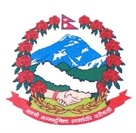 Statement by the delegation of Nepal37th session of the Working Group on the Universal Periodic ReviewUPR of Rwanda, 25 January 2021Time: 1 min 5 secsMadam PresidentNepal warmly welcomes the delegation of Rwanda to the third cycle of UPR and thanks them for the presentation of national report.We welcome the adoption of the National human rights action plan by Rwanda.We note with appreciation the progress made by Rwanda in promoting women’s representation in the decision-making positions, in the political and public life.We also applaud the efforts made by Rwanda for the poverty reduction, employment generation, ICT sector development and reduction of child malnutrition, among others.In a constructive spirit, we recommend Rwanda the following for their consideration:Enhance efforts to combat all forms of gender-based violence against women, including domestic and sexual violence. Continue effective measures to protect the rights of persons with disabilities, including the persons with albinism.Nepal wishes Rwanda a successful review.I thank you.